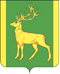 РОССИЙСКАЯ  ФЕДЕРАЦИЯИРКУТСКАЯ  ОБЛАСТЬАДМИНИСТРАЦИЯ МУНИЦИПАЛЬНОГО ОБРАЗОВАНИЯКУЙТУНСКИЙ РАЙОНП О С Т А Н О В Л Е Н И Е   « ___» _________2019 г.                                 р.п. Куйтун                               № _______О проведении акции “Помоги пойти учится» на территории муниципального образования Куйтунский район 	В соответствии со ст. 15 Федерального закона от 06.10.2003г. № 131-ФЗ «Об общих принципах организации местного самоуправления в Российской Федерации», Федеральным законом от 24.06.1999 г. № 120-ФЗ «Об основах системы профилактики безнадзорности и правонарушений несовершеннолетних», статьями 37, 46 Устава муниципального образования Куйтунский район, в целях осуществления координации деятельности органов и учреждений системы профилактики безнадзорности и правонарушений несовершеннолетних по проведении акции , администрация муниципального образования Куйтунский район П О С Т А Н О В Л Я Е Т:	1. В период с 15 августа по 15 сентября 2020 года провести на территории муниципального образования Куйтунский район акцию “Помоги пойти учится”.	2.  Утвердить план проведения акции “Помоги пойти учится” на территории муниципального образования Куйтунский район (Приложение 1).	3.  Утвердить график проведения рейдов по проверке состоящих на всех видах профилактического учета несовершеннолетних и семей, имеющих детей школьного возраста, на предмет изучения состояния их готовности к учебному процессу при проведении акции “Помоги пойти учится”. (Приложение 2).	4. Рекомендовать главам муниципальных образований Куйтунского района принять участие в акции  “Помоги пойти учится”.	5. Организационному отделу управления по правовым вопросам, работе с архивом и кадрами администрации муниципального образования Куйтунский район  ( Рябикова Т.А.):опубликовать настоящее постановление в газете «Отчий край»;разместить постановление на сайте муниципального образования Куйтунский район в сети «Интернет».6.	Настоящее постановление вступает в силу со дня его подписания.7.	Контроль за исполнением настоящего постановления оставляю за собой. Мэр муниципального образования Куйтунский район 									А.П. Мари				                                   Приложение 1к постановлению администрациимуниципального образованияКуйтунский районот _______________ № ________План проведения акции “Помоги пойти учится” на территории муниципального образования Куйтунский районПриложение 2к постановлению администрациимуниципального образованияКуйтунский районот _______________ № ________График проведение рейдов по проверке состоящих на всех видах профилактического учета несовершеннолетних и семей, имеющих детей школьного возраста, на предмет изучения состояния их готовности к учебному процессу при проведении акции “Помоги пойти учится”Подготовил:Заместитель мэра по социальным вопросамадминистрации муниципального образованияКуйтунский район					___________________ О.Э. Кравченко«______»_________________ 2020г.Согласовано:И.о. начальника Управления по правовымвопросам, работе с архивом и кадрамиадминистрации муниципального образованияКуйтунский район				_____________________Е.В. Пытко	«______»_________________ 2020г.	Список рассылки:	1. В дело - 1 экз.;	2. Организационный отдел - 2 экз.;	3. Архивный отдел - 1 экз.	4. КДНиЗП- 1 экз.	5. Опека - 1экз.	6. Управление образования - 1 экз.	7. Отдел культуры - 1 экз.	8. Управление соц защиты - 1 экз.	9. Отдел спорта - 1экз. 	10. УИИ - 1 экз.	11. Куйтунская РБ - 1экз.	12. ЦЗН - 1 экз.	13. ЦПД - 1 экз.	14. ОДН ОП «Тулунский» - 1экз.Исполнитель __________________ О.Э. Кравченко№ п/пМероприятийСрокиисполненияИсполнитель1.Изготовление и распространение  рекламных листовок о проведении  акции «Помоги пойти учиться» до 15 августа 2020г.Комиссия по делам несовершеннолетних и защиты их прав в муниципальном образовании Куйтунский район, волонтеры 2.Размещение информации о проведении акции «Помоги пойти учится» в СМИ, на официальном сайте администрации муниципального образования Куйтунский район, в социальных группахдо 15 августа 2020г.Организационный отдел управления по правовым вопросам,    работе с архивом и кадрами администрации муниципального образования Куйтунский район3. Проведение рейдов по проверке состоящих на всех видах профилактического учета несовершеннолетних и семей, имеющих детей школьного возраста, на предмет изучения состояния их готовности к учебному процессусогласно графика Все субъекты системы профилактики 4.Организация работы пункта сбора вещей, книг, школьно - письменных принадлежностейс 17 августа по 15 сентября 2020г.Комиссия по делам несовершеннолетних и защиты их прав в муниципальном образовании Куйтунский район5.Оказание помощи детям школьного возраста и семьям, имеющим детей школьного возраста ,  находящимся в трудной жизненной ситуации, состоящим на всех видах профилактического учета  (вещи, школьно - письменные принадлежности)с 17 августа по 15 сентября 2020г.Комиссия по делам несовершеннолетних и защиты их прав в муниципальном образовании Куйтунский район7.Оказание помощи детям из семей состоящих на учете в ОДН ОП (дислокация рп. Куйтун) МО МВД России «Тулунский», которые идут в 1 класс (школьно - письменные принадлежности)с 17 августа по 30 августа 2020г.ОДН ОП (дислокация рп. Куйтун) МО МВД России «Тулунский»8. Организация и проведение в образовательных организациях района акции «Дети - детям» по сбору атласов, контурных карт, школьно - письменных принадлежностей с 05 сентября по 15 сентября 2020г.Управление образования администрации муниципального образования Куйтунский район 9.Подведение итогов акции «Помоги пойти учиться» на заседании Комиссии по делам несовершеннолетних и защиты их прав в муниципальном образовании Куйтунский райондо 16 сентября 2020г.Председатель Комиссии по делам несовершеннолетних и защиты их прав в муниципальном образовании Куйтунский район10.Размещении информации об итогах акции в СМИ, на официальном сайте администрации муниципального образования Куйтунский район, в социальных группахдо 18 сентября 2020г.Организационный отдел управления по правовым вопросам,    работе с архивом и кадрами администрации муниципального образования Куйтунский районФ.И.О.17.08.202018.08.202019.08.202020.08.202021.08.2020Баранец Т.Г.Кузнецова О.М.Кочнева Н.Л.Колесова Е.Е.Семешкина В.В.Солдатенко Н.В.Лазарев А.В.Чуйкина И.В.Середкина Л.Н.Шупрунова Т.П.Тихонова Л.А.Николаенко Т.А.Васильева О.Ю.